Publicado en Madrid el 30/12/2021 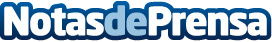 MasajeadorTOP, el portal online ideal de masajeadoresUn masajeador como alternativa a las sesiones de masaje con el fisioterapeuta en la comodidad del hogar es el dispositivo ideal para reducir el estrés, dolores, fatiga, etcDatos de contacto:Alvaro Lopez629456410Nota de prensa publicada en: https://www.notasdeprensa.es/masajeadortop-el-portal-online-ideal-de Categorias: E-Commerce Medicina alternativa Otros deportes http://www.notasdeprensa.es